№120							от «30» июня  2017 годаРешениеСобрания депутатов муниципального образования «Себеусадское сельское поселение»О внесении изменений в решение Собрания депутатовмуниципального образования «Себеусадское сельское поселение»  от 06 ноября 2009 года № 12 «Об установлении земельного налога»В связи с внесением изменений  в подпункт 6 статьи 389, подпункт 2 статьи 395 Налогового кодекса Российской Федерации,   Собрание депутатов муниципального образования «Себеусадское сельское поселение» решает:1. Внести в решение Собрания депутатов муниципального образования «Себеусадское сельское поселение» от 06 ноября 2009 года № 12                         «Об установлении земельного налога» следующие изменения и дополнения:1.1. пункт 8 изложить в следующей редакции:"8.  Налогоплательщики - физические лица, имеющие право на налоговые льготы в соответствии со статьей 395 Налогового кодекса Российской Федерации, представляют заявление о предоставлении льготы и документы, подтверждающие право налогоплательщика на налоговую льготу,  в налоговый орган по своему выбору.".2. Опубликовать настоящее решение в районной газете «Моркинская земля».3. Настоящее решение вступает в силу с  1 января 2018 года, но не ранее одного месяца со дня его официального опубликования.Глава муниципального образования«Себеусадское сельское поселение»,председатель Собрания депутатов                                                         И.П.ВладимироваПояснительная записка к проекту решения«О внесении изменений в решение Собрания депутатов муниципального образования «Себеусадское сельское поселение»от 10 ноября 2009 г. № 11Изменения в Решение вносятся в связи с  внесением изменений  в п.п. 6 ст. 389, п.п. 2 ст.395  "О внесении изменений в часть вторую Налогового кодекса Российской Федерации".Руководитель			                     			   «Волаксола ялкундем» муниципальный образованийын депутатше- влакын  Погынжо425146,  Морко район, Волаксола ял Колхозный урем, 4 тел. (83635) 9-35-87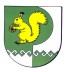 Собрание депутатовмуниципального образования«Себеусадское сельское поселение»425146, Моркинский район, д.Себеусад, ул.Колхозная, д.4 тел. (83635)9-35-87